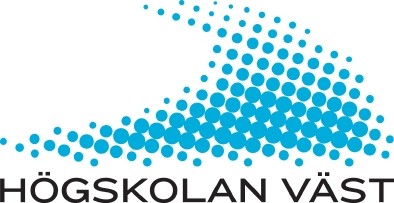 Institutionen för HälsovetenskapSkrivmall för examensarbete på kandidatnivå inom huvudområdet vårdvetenskap, 15 hpUppdaterad 2024-03-13Använd Times New Roman, storlek 12 för brödtext i examensarbetet. Under seminarium använder du radavstånd 1.5, medan den slutliga versionen av examensarbetet ska formateras med radavstånd 1.Denna sida raderas i det färdiga arbetet. Institutionen för HälsovetenskapTitel-UndertitelNamn på författare/författarna Examensarbete i vårdvetenskap på grundnivåProgrammet för Socialpsykiatrisk vårdInstitutionen för HälsovetenskapVårterminen 20XXExamensarbetets titel: (svensk)Title: (engelsk)Författare/författarna:	NNHandledare: 		NNExaminator:		NNAntal sidor: (exklusive försättsblad, innehållsförteckning, referenser och bilagor)Institution: 		Institutionen för Hälsovetenskap, Högskolan Väst. Program: 		Programmet för Socialpsykiatrisk vård, 180hpArbetets art:		Examensarbete i Vårdvetenskap, 15hpTermin/år: 		VT 20XXAbstraktAbstrakten kan struktureras utifrån nedanstående rubriker.BakgrundSyfteMetodResultat Slutsats Nyckelord: 5-6 ord i alfabetisk ordningAbstractAbstract på engelska. Abstract kan struktureras utifrån nedanstående rubriker. Background Aim Method Results Conclusion Keywords: 5-6 words in alphabetic order.Bilaga I. TitelBilaga II. TitelBilaga III. TitelBilaga IV. TitelInledning Bakgrund .Eventuell Rubrik 2Eventuell Rubrik 3ProblemformuleringSyfteMetod. LitteratursökningUrvalAnalysEtiska övervägandenResultatEv Rubrik 2Ev Rubrik 3DiskussionResultatdiskussionEv Rubrik 3MetoddiskussionEtiska övervägandenrefererat till tidigare arbete. Identifiera och diskutera eventuella etiska frågor som ni har upptäckt i den granskade litteraturen.SlutsatsFörslag till klinisk/praktisk tillämpningFörslag till fortsatt kunskapsutveckling Referenser Enligt APA.Bilaga I. Översikt av systematisk sökningEn tabell per systematisk sökning, ta bort de tabeller samt de rader i tabellerna som inte används.Bilaga II. Kvalitetsbedömning av studie med kvalitativ metodBilaga III. Kvalitetsbedömning av studie med kvantitativ metodBilaga IV: Översikt av analyserad litteratur Lägg till nya rader vid behovOBS! Hjälptext som ska tas bort innan examensarbetet skickas in! Detta är examensarbetets sista sida.Högskolan VästInstitutionen för hälsovetenskap, 461 86 TrollhättanTel 0520-22 30 00www.hv.seDatabas: Datum:SökordAntal träffarLästa titlarLästa abstractLästa artiklarValda artiklar till resultatetSökning 1Sökning 2Sökning 3Sökning 4Sökning 5Avgränsningar:Databas: Datum:SökordAntal träffarLästa titlarLästa abstractLästa artiklarValda artiklar till resultatetSökning 1Sökning 2Sökning 3Sökning 4Sökning 5Avgränsningar:Databas: Datum:SökordAntal träffarLästa titlarLästa abstractLästa artiklarValda artiklar till resultatetSökning 1Sökning 2Sökning 3Sökning 4Sökning 5Avgränsningar:Problem ochsyfteAnsats ochmetodUrval ochstudiegruppHuvudsakligtresultatKvalitets-granskningFörfattare, Årtal, LandFörfattare, Årtal, LandFörfattare, Årtal, LandFörfattare, Årtal, LandFörfattare, Årtal, LandFörfattare, Årtal, Land